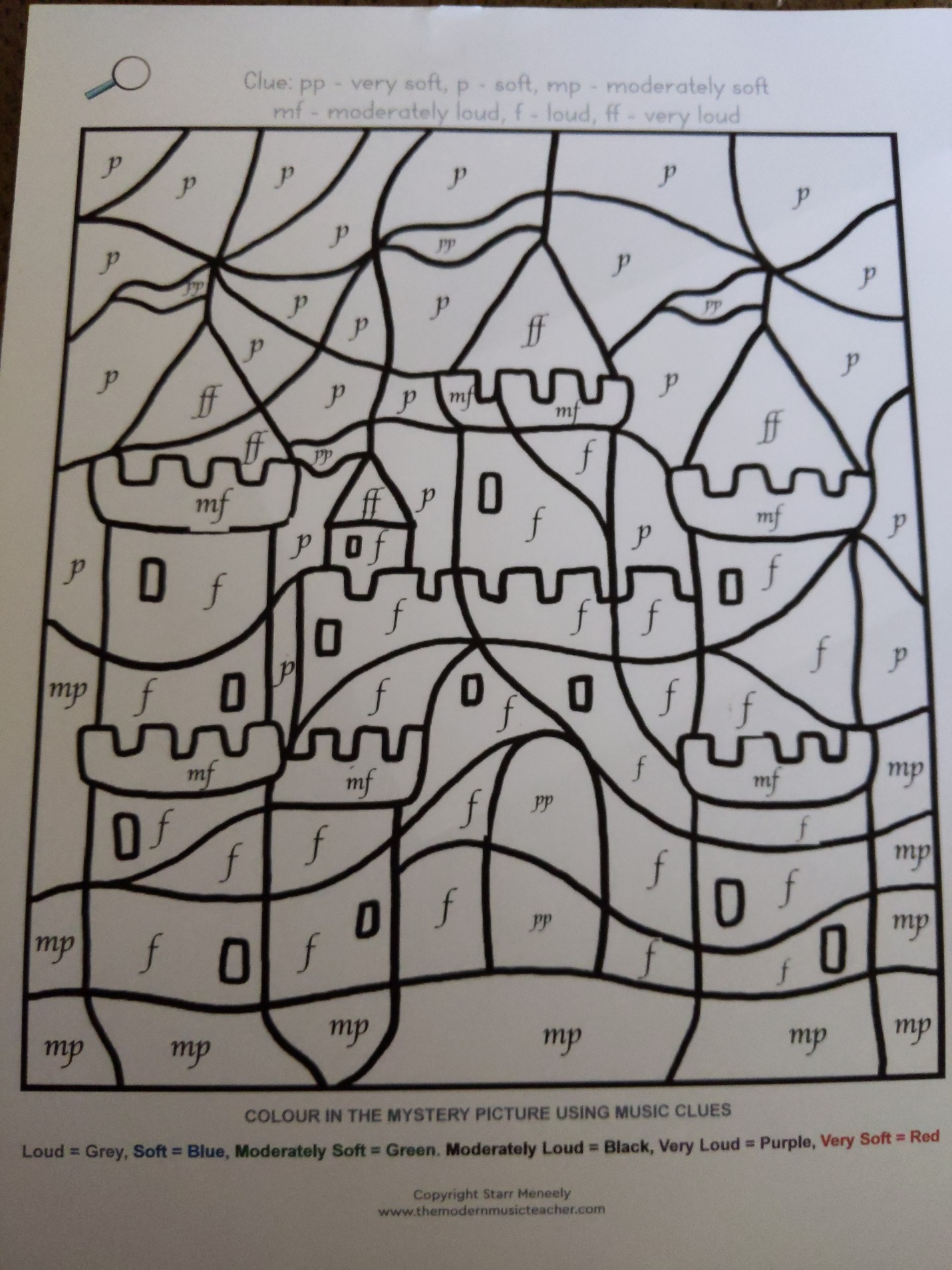 Practice the symbols by telling someone what they mean.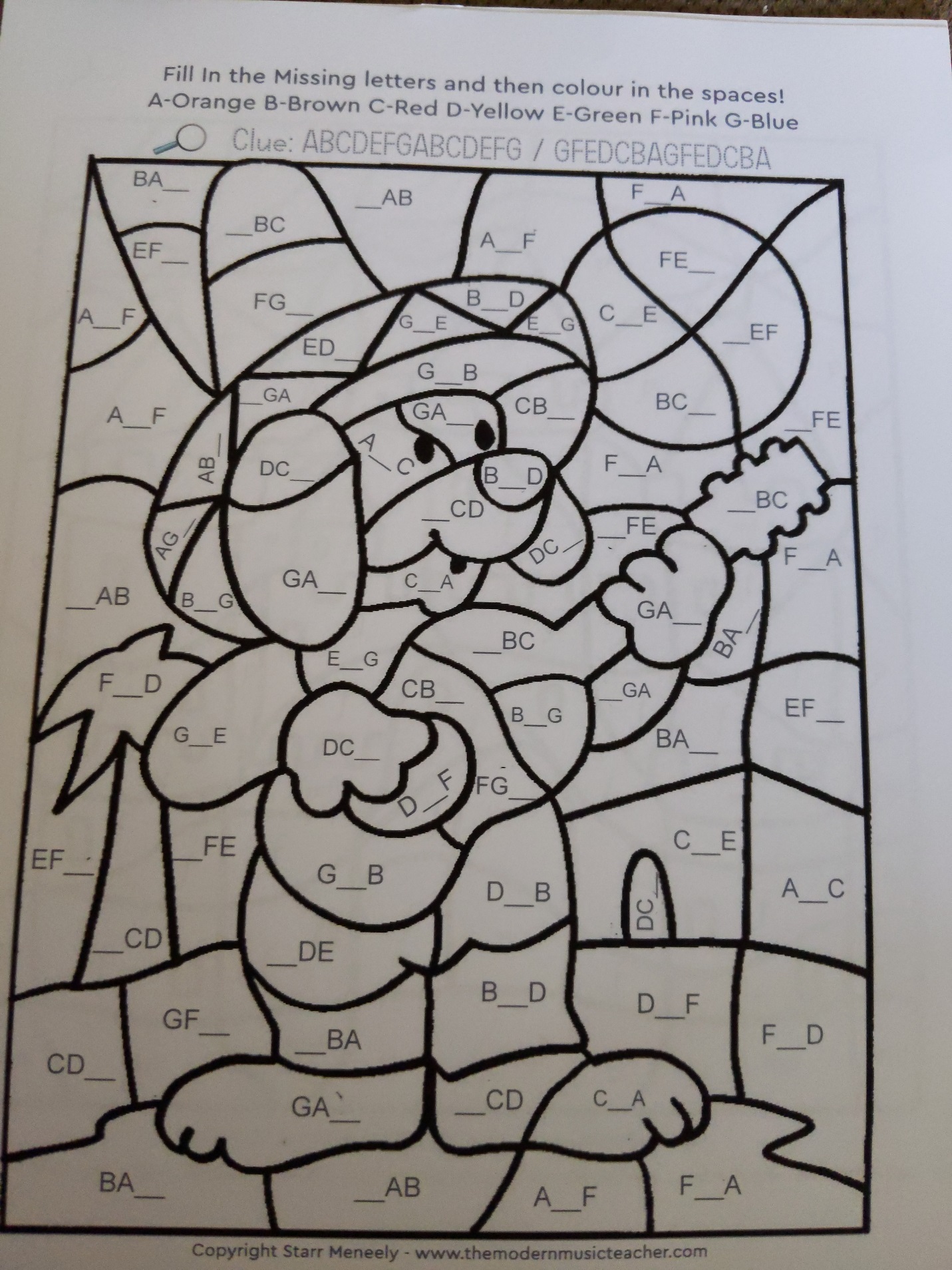 Practice the musical notes by telling someone what letter is in the blank.